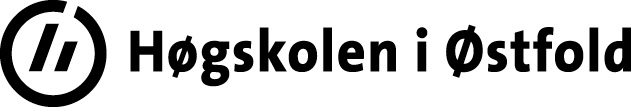 EXAMINATION Developing Intercultural Competence through teaching deep learning in English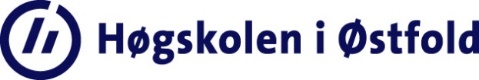 Intercultural competence and mutual understanding are believed to be more important than ever. Unfortunately, it has become increasingly common to witness and experience prejudice, discrimination and hate speech in our society. These issues are often linked to cultural misunderstandings, political inequalities and socio-economic challenges. In light of this, school and education can be the platform that provides students with equal opportunities and which offers the tools to aid young people to coexist in diverse and multicultural societies. Therefore, working with intercultural competence in the English classroom can play an important role in young people’s lives.Use the quotes above to inspire you, as an English teacher, to write a text in which you discuss developing intercultural competence through deep learning. In your discussion, use the Knowledge Promotion and include relevant theory, literature and novels from the English course to support your arguments. You are welcome to exemplify with experiences from your own teaching practice, but be careful not to overdo this.
Literature list from your curriculumBrevik, L. & Rindal U. (2020). Teaching English in Norwegian Classrooms: From research to practice, Universitetsforlaget.EngeDrew, I. & Sørheim, B. (2016). English Teaching Strategies, Det Norske Samlaget.Dumas, F. (2004). Funny in Farsi, A Memoir of Growing Up Iranian in America, Random House TradeFlogenfeldt,M. E. & Lund, R.E, (2016). English for teachers and learners, Cappelen Damm Akademisk.Golding, W. (2011). Lord of the Flies, Perigee Books.Core corriculum (overordnet del): https://www.udir.no/lk20/overordnet-del/?lang=eng Læreplan i engelsk: https://www.udir.no/lk20/eng01-04Munden, Julia (2014). Engelsk på mellomtrinnet, Gyldendal.Pinter, Annamaria. (2017). Teaching Young Language Learners, Oxford UP.Zephaniah, B. (2001). Refugee Boy, Bloombury PublishingCourse code:SFVSPR515Course:Språklærer og profesjonsutøverEngelsk for lærere 2, 5.-10. trinnKompetanse for kvalitetHiØ VIDEREDate: 9th December 2021Duration:10.00 to 15.00In addition, you have been entitled to 15 minutes extra time to handle technical issues. Inspera Assessment closes at 15.15.Permitted sources:English-English DictionaryCurriculum in English Lecturers:Astrid Elisabeth KureKathrine Staksrud 
Nazareth Amlesom KifleSpiwe Thandabani RønningThe examination:	This examination document consists of 3 pages including this page. Please check that the examination document is complete before you start answering the task. Formalities:Write the word count on the first pageGive your text a suitable titleLength of text: 1200-2100 words Use “Overskrift” size 2 for titles and “Normal” for the text The examination:	This examination document consists of 3 pages including this page. Please check that the examination document is complete before you start answering the task. Formalities:Write the word count on the first pageGive your text a suitable titleLength of text: 1200-2100 words Use “Overskrift” size 2 for titles and “Normal” for the text Date of announcement of the examination results: Tuesday January 4th , 2022.The examination results will be available in Studentweb.Date of announcement of the examination results: Tuesday January 4th , 2022.The examination results will be available in Studentweb.